Dear Parents and Families,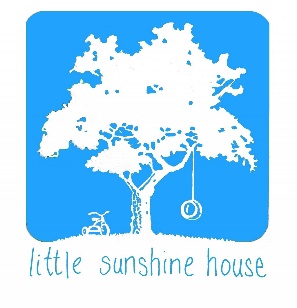 Welcome to the infant classroom at Little Sunshine House a place where young children discover creative and nurturing experiences and also provides a dynamic and unique opportunity for parents and their infants to embark on a mindful life journey together.It brings us great pleasure to welcome you and your infant into our program. In this class there are three teachers that work together to ensure that every child’s needs are met, maintaining at least a 1:3 ration of teachers to students. The staff that provide care for the infants are Ms. Lily (our opening staff member), Ms. Giselle (our mid-shift staff member), and Mrs. Katie (our closing staff member). The following will give you information about our infant program. We also strongly encourage you to visit our website and read through the parent handbook, the infant-toddler supplemental handbook, and our Covid 19 updates and information page. Our program strongly believes the classroom is the “Third teacher.” The third teacher is described how educators view the school “as a living organism, a place of shared relationships among the children, the teachers, and the parents, and a feeling of belonging in a world that is alive, welcoming and authentic.” The environment plays such a vital role in Reggio-inspired programs that it is often times referred to as the “Third Teacher.”Each child is unique, with his/her own interest and learning styles. We provide our children the space and opportunity to interact, investigate, and play in a meaningful and safe environment. This also includes balancing our beliefs about development with new health and safety concerns. We do this by allowing lots of space for our students to explore on their own, staggering drop-off/pick-up times, wearing face masks (or other protective barriers) when appropriate, and other protective measures for staff, students, and families. We are also continuing our school’s long-standing policies of frequent hand washing, switching out sanitized toys multiple times throughout the day, health checks, and other necessary cleaning and sanitation practices. The balance between safety and developmentally appropriate play is tricky these days, but we strive to walk that line successfully every day.As your infant beings to reach his/her own milestones, we will give you developmental updates regarding how their lives in the classroom will change as your child grows and learns. We introduce more and more artistic/sensory activities like finger painting, playdough, and all sorts of developmentally appropriate arts. We let our infants get a glimpse of what continues in the toddler and preschool rooms. We will be sure to do whatever we can to make this a smooth transition for you and your infant. We thank you in advance for entrusting your infant in our care. Read through our packet and if you have any further questions or concerns, please do not hesitate to ask. Sincerely,       Infant Staff